Person Specification                                  		 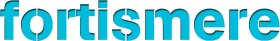 Job Title:	  	Music teacher with potential to deliver Music Technology Grade / Salary:	MPG/UPSIt is recognised that candidates may not meet all of the Essential criteria but we are looking for the best fit for our students and school.EDUCATIONEXPERIENCEPERSONALEvident in ApplicationEvident at InterviewEssentialEssentialEssentialEssential1.Qualified teacher status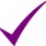 2.A degree in a related field3.Evidence of recent and relevant training of CPDEssentialEssentialEssentialEssential5.Evidence of excellent teaching ability and successful impact on student progress across all Key Stages.6.A good track record of academic examination results.7.A good knowledge and awareness of developments in the Music National Curriculum and other statutory requirements8.A sound understanding of planning and assessment for learning.9.The ability to communicate effectively and appropriately with staff, students and parents/carers, and to be able to prepare reports, profiles and maintain clear and comprehensive records.10.An awareness of the range of strategies to address the differing needs which exist in the mixed ability classroom, and which include EAL learners.11.A commitment to raising achievement and experience of devising and implementing successful strategies in order to do this.12.A familiarity with Information Technology and with its educational uses as well as an ability to use IT effectively to fulfil administrative requirements.13.Ability to be assertive14.Willingness to work with the Co-Headteachers in implementing the school improvement plan15.Excellent behaviour management skills20.Good administration and organisation skills21.Ability to work collaboratively23.Good written communicationDesirableDesirableDesirableDesirable24Proven administrative and organisational skills.25.An understanding of target setting and action planning.26.An understanding and appreciation of the value of interesting and stimulating display and other motivational materials.27.Innovative and creative approach28.Ability to evaluate the use and performance of existing materials and equipment and to purchase new equipment and learning materials.29.To be able to make decisions about the best use of equipment in planning lessons.30.Experience of working sensitively with the parent communityAbility or desire to teach Music Technology EssentialEssentialEssentialEssential31.Evidence of energy, enthusiasm and resilience.32.A strong sense of loyalty to the school.33.Evidence of effective team work.34.An ability to maintain professional integrity even when under pressure.DesirableDesirableDesirableDesirable35.Good sense of humour and perspective.36.An interest in developing professionally.